INFORME DE PERTENENCIA SOCIOLINGÜÍSTICADIRECCIÓN GENERAL DE CORREOS Y TELÉGRAFOS DE GUATEMALAGuatemala, Diciembre 2023AntecedentesLa Ley de Idiomas Nacionales, Decreto 19-2003 del Congreso de la República de Guatemala, según su artículo 4, tiene como objeto regular lo relativo al reconocimiento, respeto, promoción, desarrollo y utilización de los idiomas de los pueblos Mayas, Garífuna y Xinka, y su observancia en irrestricto apego a la Constitución Política de la República y al respeto y ejercicio de los derechos humanos. De igual forma en el artículo 7, coloca como responsables al Organismo Ejecutivo y sus instituciones, en coordinación con las entidades autónomas y descentralizadas, la ejecución efectiva de la política de fomento, reconocimiento, desarrollo y utilización de los idiomas Mayas, Garífuna y Xinka, contenida en esa ley. Específicamente en el artículo 10 de la ley mencionada, se estableció que: “Las entidades e instituciones del Estado deberán llevar registros, actualizar y reportar datos sobre la pertenencia sociolingüística de los usuarios de sus servicios, a efecto de adecuar la prestación de los mismos”, por lo que se debe hacer notar que dichas entidades e instituciones están obligadas a elaborar esos reportes desde el año 2003 cuando la ley entró en vigencia. La obligación de dicho reporte no nace con la Ley de Acceso a la Información Pública, sino que 6 años después, la ley en materia de Acceso establece la obligatoriedad de la publicación de oficio del Informe ya establecido en la Ley de Idiomas Nacionales.Elaboración del InformeDescripción de la recopilación de los datosLa Dirección General de Correos y Telégrafos presenta reportes estadísticos de la pertenencia étnica de los beneficiarios del servicio postal  y desde el mes de septiembre del 2022 se implementó una encuesta digital, la cual tiene como objetivo medir la valoración del servicio postal que tiene el usuario, así mismo dicho instrumento recopila información de la pertenencia sociolingüística de los usuarios del servicio postal, recopilando información del sexo y edad de las personas, su pertenencia étnica y la comunidad lingüística a la que pertenecen,  refiriéndose a los idiomas reconocidos por la Ley de Idiomas Nacionales. A continuación se presenta el segmento de la boleta donde se registra información de la pertenencia sociolingüística.Imagen 1: Formato de la boleta digital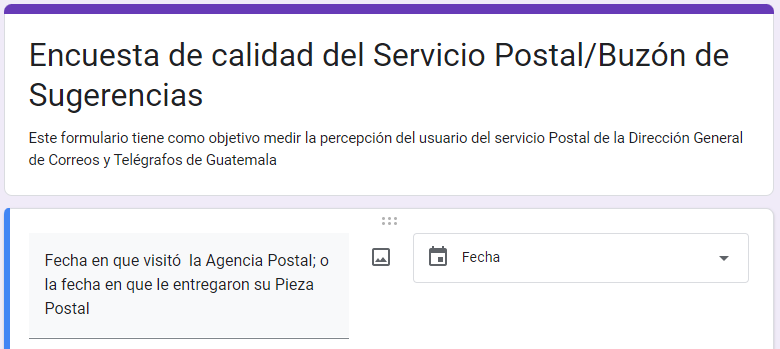 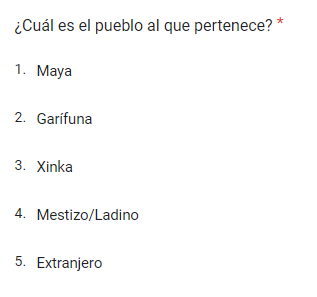 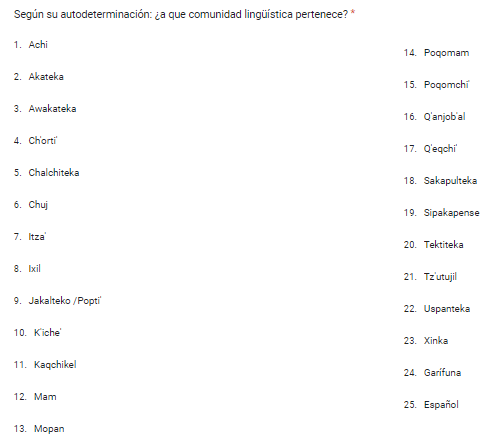 Análisis de datosA continuación se presentan los beneficiarios del servicio postal correspondiente al mes de Diciembre del 2,023. En total se entregaron 28,741 piezas postales en toda la república de las cuales el 58.99% se entregó en la región metropolitana y el 41.01% en el interior del país. El 60.52% de los beneficiarios fueron hombres y el 39.48% mujeres.El 15.24% de los beneficiarios pertenecen al pueblo Maya, el 0.16% al pueblo Garífuna, el 0.86% al pueblo Xinka, y el 83.74% a la población ladina; la mayoría de la población maya beneficiada por el servicio postal se atendió en la Agencia Central, Quetzaltenango, Antigua Guatemala, Villa Canales, San Marcos, Cobán, San José La Máquina; el detalle de los beneficiados por el servicio postal se presenta en el cuadro 1.Cuadro 1: Beneficiarios del servicio postal, según pertenencia étnica.Gráfica 1: Beneficiarios del servicio postal según pertenencia étnicaInformación según encuesta dirigida a usuarios del servicio postalSegún la encuesta recopilada en el mes de Diciembre, dirigida a los usuarios del servicio postal, indica que el 90.90% de los beneficiarios del servicio pertenecen al pueblo Mestizo/Ladino y el 9.10% al pueblo Maya; tal como se evidencia en la gráfica 2.Gráfica 2: Pueblo al que pertenecen los usuarios del servicio Postal, mes de Diciembre del 2023Las comunidades lingüísticas reflejadas en la encuesta del mes de Diciembre estima que, según la autodeterminación de los usuarios que respondieron dicha encuesta, el 4.55% se autoidentifica que pertenece a la comunidad lingüística del pueblo Maya, específicamente a la comunidad lingüística Ch’orti’ y 95.45% pertenecen a la comunidad lingüística Español, tal como se presenta  en la gráfica 3.Gráfica 3: Comunidad lingüística de los beneficiarios del servicio postal del mes de Diciembre del 2023CODIGO 
CENTRO  DE 
COSTOAGENCIAMAYAGARIFUNAXINKAOTROSTOTAL2968Agencia Central1,206302015,69916,95516245Todos Santos Cuchumatán320043616246San Pedro la Laguna20210620916247Salamá310010613716248Jutiapa4113024137616250Chimaltenango3331119052516251Quetzaltenango750218551,60816253Antigua Guatemala1011080690816255Villa Canales241176078616256Huehuetenango360045549116258San Marcos241064867316259Tejutla190014916816260Retalhuleu80027228016261Totonicapán13500413916262Quiché264005231616265Uspantán84001810216268Guastatoya40014414816271Santa Lucía Cotzumalguapa100353616272Cuilapa50716617816277Barberena40112613116283San Mateo Ixtatán290013016287Cobán523108961316288Puerto Barriosc194031233516289Morales40016016416293Chiquimula10016316416294Jalapa20757715417434San Juan Sacatepéquez1800010428417435Nueva Santa Rosa1011112317436Amatitlán160041242817677La Unión100012913917678Usumatlán100707117701Concepción las Minas000999917708Río Dulce2210194217786Puerto San José100404117787San José la Máquina1481046861718420Escuintla191049951918425Ocós000292918428San Felipe260026228818764San Francisco, Petén11100388499TOTALTOTAL4,3804624724,06828,741